國立臺北護理健康大學嬰幼兒保育系影片或講義閱讀評析\領域複習與實作學習單 (語文領域) 中班班級：幼四三B        學號：063114236        姓名：張羽汝看到什麼？印象深刻的內容「規劃性別多元組合的小組活動，鼓勵幼兒不受性別限制而自在活動」平時我們不會想到要讓孩子多與不同性別的人做互動及交談，教保服務人員應多觀察孩子們經常互動的性別流動情形，了個別差異外，在語言上男女生也是有差異存在，因此應多鼓勵幼兒與不同性別的孩子互動、更要適時規劃不同性別組合之小組活動，促進語言上的交流。學到什麼？從參考資料中溫故與知新的收穫及省思…「幼兒園宜安排一段時間或多種機會讓幼兒從容敘說(畫、演)個人經驗，分享對彼此生活的感受與看法，有機會理解彼此經驗」在幼兒園裡，好像很少看到會安排一段較長的時間讓孩子分享自己的生活經驗，多數在課程時間的壓力下，只有讓孩子簡短的分享，沒有做出太多的回應，也沒有讓同儕說出對彼此生活的感受與看法，從幼兒的經驗分享，不僅貼近生活，同儕也更能有不同的回應，這是教保服務人員在設計課程中可以多納入的，多次製造不同的機會，讓幼兒可以表達自己。------理解故事的角色與情節，多問孩子有關故事的問題，了解孩子的想法 / 幼幼班相對繪畫來說更適合照片、玩具及實物的分享，重複性高有互動的繪本更好 / 故事中提問，適時引導請參考實例(語文區與生活中的交通工具)的學習指標引導方式, 依據同學自行選取的語文類的教材,練習設計撰寫引導方式.(試教版 / 第一次練習版)課程目標：語-2-2以口語參與互動語-2-4看圖敘說學習指標：語-中-2-2-2 以清晰的口語表達想法語-中-2-4-1 敘說一組圖片部分連貫的情節教玩具名稱：小小故事王(桌遊)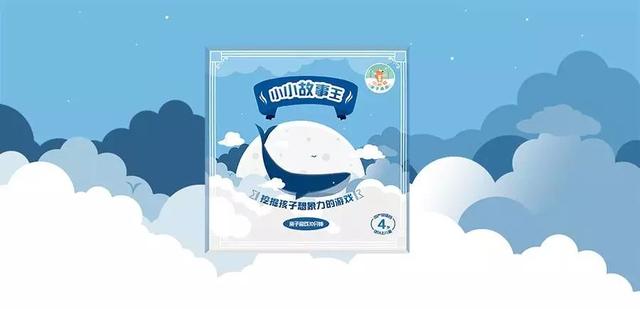 活動流程/步驟(含引導語)：依幼兒興趣作為延伸「老師最近發現小朋友們都很喜歡故事耶」「今天我們來玩一個跟故事有關的新遊戲吧」介紹桌遊玩法「這個總共有三種玩法唷」「我們今天先介紹第一種，也是最簡單的」「每張圖卡下面都有數字，我們先照數字一到四排好」「接著再依照上面數字的圖片說故事唷」(老師舉例說一個故事)「這樣大家都會了嗎? 好，那我們就準備開始故事接龍囉」(讓幼兒以小組方式進行遊戲)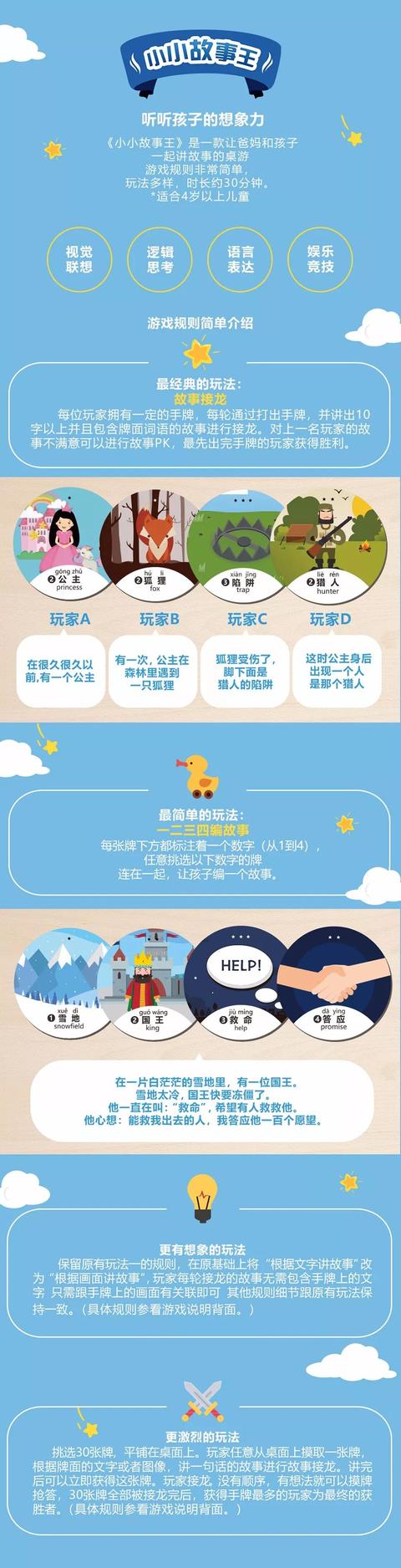 挑戰分享「遊戲時間結束囉」「現在有沒有小朋友要來挑戰看看的啊」(隨機抽取一到四圖卡請幼兒故事接龍)「哇!你說的好精采喔，謝謝你的故事」
(可重複圖卡或換圖卡再請別位幼兒挑戰)(之後再教其餘兩種玩法，依難易度調整)請摘要紀錄課堂試教與討論內容，並進行修正(修正版 / 第二次練習版)課程目標：語-2-2以口語參與互動語-2-4看圖敘說學習指標：語-中-2-2-2 以清晰的口語表達想法語-中-2-4-1 敘說一組圖片部分連貫的情節教玩具名稱：小小故事王(桌遊)活動流程/步驟(含引導語)：依幼兒興趣作為延伸「老師最近發現小朋友們都很喜歡故事耶」「今天我們來玩一個跟故事有關的新遊戲吧」介紹桌遊玩法「這個總共有三種玩法唷」「我們今天先介紹第一種，也是最簡單的」「每張圖卡下面都有數字，我們先照數字一到四排好」「接著再依照上面數字的圖片說故事唷」(老師舉例說一個故事)「這樣大家都會了嗎? 好，那我們就準備開始故事接龍囉」(讓幼兒以小組方式進行遊戲)挑戰分享「遊戲時間結束囉」「現在有沒有小朋友要來挑戰看看的啊」(隨機抽取一到四圖卡請幼兒故事接龍)「哦!你覺得為什麼(舉例:國王需要這個幫助?) 哦~原來是這樣啊」「哇!你說的好精采喔，謝謝你的故事」
(可重複圖卡或換圖卡再請別位幼兒挑戰)(之後再教其餘兩種玩法，依難易度調整)